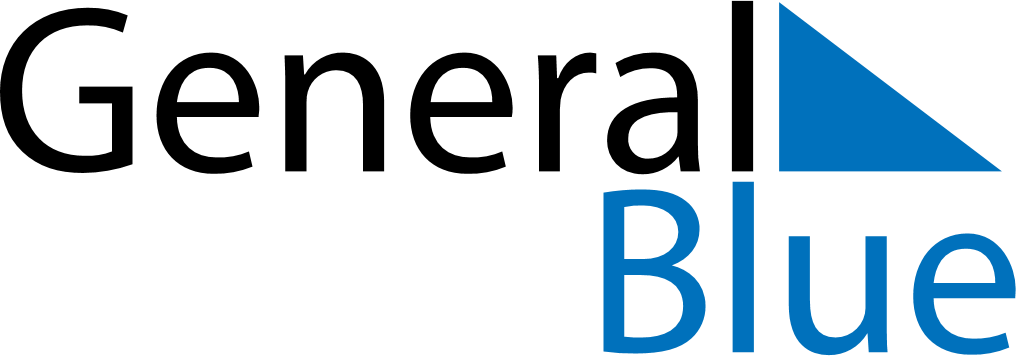 Weekly CalendarFebruary 13, 2023 - February 19, 2023Weekly CalendarFebruary 13, 2023 - February 19, 2023Weekly CalendarFebruary 13, 2023 - February 19, 2023Weekly CalendarFebruary 13, 2023 - February 19, 2023Weekly CalendarFebruary 13, 2023 - February 19, 2023Weekly CalendarFebruary 13, 2023 - February 19, 2023MONDAYFeb 13TUESDAYFeb 14WEDNESDAYFeb 15THURSDAYFeb 16FRIDAYFeb 17SATURDAYFeb 18SUNDAYFeb 19